Membership Application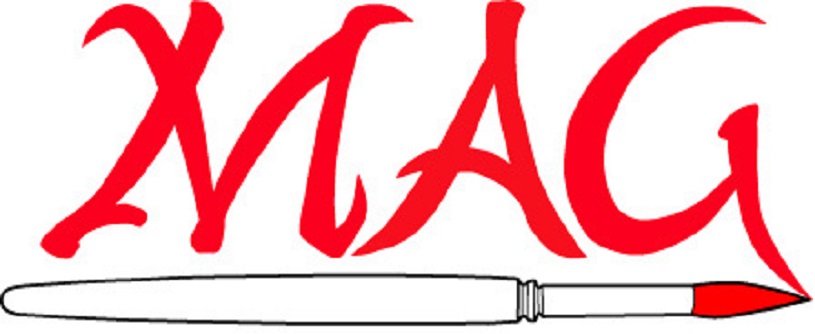 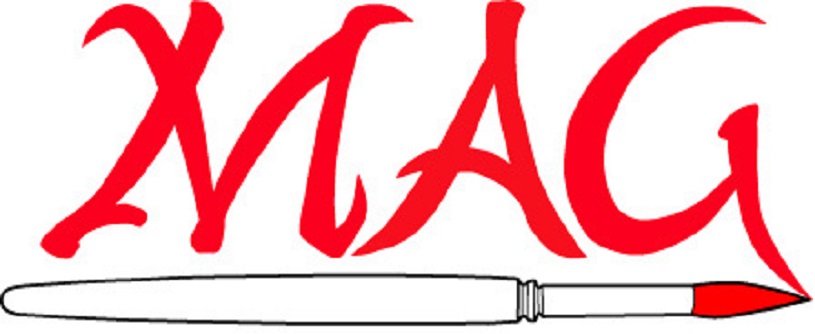 Matthews Artists GuildDues: $25 per calendar yearMake checks payable to Matthews Artists GuildMail to:Matthews Artist GuildC/O Matthews Community Center100 E. McDowell StreetMatthews NC 28105Name:                                                                      Date:                                                                      Date:                                                                      Email:Email:Email:Phone Number:Phone Number:Phone Number:Address:         Address:         Address:         City:     State:  Zip:  I work in the following mediums: I work in the following mediums: I work in the following mediums: How did you hear about MAG?   How did you hear about MAG?   How did you hear about MAG?   